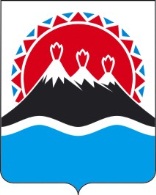 МИНИСТЕРСТВОСОЦИАЛЬНОГО БЛАГОПОЛУЧИЯ И СЕМЕЙНОЙ ПОЛИТИКИ КАМЧАТСКОГО КРАЯ(Министерство социального благополучия)_______________________________________________________________________________ПРИКАЗ[Дата регистрации] № [Номер документа]-п г. Петропавловск-КамчатскийО внесении изменений в приложение к приказу Министерства социального благополучия и семейной политики Камчатского края от 15.07.2022 
№ 555-п «Об утверждении Административного регламента предоставления Пенсионным фондом Российской Федерации (его территориальным органом) государственной услуги в сфере переданных полномочий Камчатского края по предоставлению ежемесячной денежной выплаты на ребенка в возрасте от восьми до семнадцати лет»ПРИКАЗЫВАЮ:1. Внести в приложение к приказу Министерства социального благополучия и семейной политики Камчатского края от 15.07.2022 № 555-п 
«Об утверждении Административного регламента предоставления Пенсионным фондом Российской Федерации (его территориальным органом) государственной услуги в сфере переданных полномочий Камчатского края по предоставлению ежемесячной денежной выплаты на ребенка в возрасте от восьми до семнадцати лет»» следующие изменения:1) в части 2:а) слова «, проживает по месту жительства (пребывания) в Камчатском крае» исключить;б) после слов «за назначением ежемесячной выплаты» дополнить словами «по месту жительства (пребывания) или фактического проживания»;2) в части 3 слова «, проживающий по месту жительства (пребывания) в Камчатском крае» исключить;3) часть 33 дополнить пунктом 31 следующего содержания:«31) о факте проживания на территории Камчатского края на дату обращения за назначением ежемесячной выплаты;4) в абзаце первом части 34:а) после слов «фамилия, имя, отчество» дополнить словами «(при наличии)»;б) слова «адрес регистрации по месту жительства, адрес проживания» заменить словами «адрес места жительства (пребывания), а в случае отсутствия подтвержденного места жительства (пребывания) – адрес фактического проживания»;5) заявление по форме 2 приложения 1 к Административному регламенту по предоставлению Пенсионным фондом Российской Федерации (его территориальным органом) в соответствии с переданными Камчатским краем полномочиями государственной услуги «Предоставление ежемесячной денежной выплаты на ребенка в возрасте от восьми до семнадцати лет», утвержденному приказу Министерства социального благополучия и семейной политики Камчатского края от 15.07.2022 № 555-п, после слова «отчество» дополнить словами «(при наличии)».2. Настоящий приказ вступает в силу после дня его официального опубликования.приказа Министерства социального благополучия и семейной политики Камчатского края «О внесении изменений в приложение к приказу Министерства социального благополучия и семейной политики Камчатского края от 15.07.2022 № 555-п «Об утверждении Административного регламента предоставления Пенсионным фондом Российской Федерации (его территориальным органом) государственной услуги в сфере переданных полномочий Камчатского края по предоставлению ежемесячной денежной выплаты на ребенка в возрасте от восьми до семнадцати лет»Проект приказа Министерства социального благополучия и семейной политики Камчатского края «О внесении изменений в приложение к приказу Министерства социального благополучия и семейной политики Камчатского края от 15.07.2022 № 555-п «Об утверждении Административного регламента предоставления Пенсионным фондом Российской Федерации (его территориальным органом) государственной услуги в сфере переданных полномочий Камчатского края по предоставлению ежемесячной денежной выплаты на ребенка в возрасте от восьми до семнадцати лет» (далее – проект приказа) разработан в соответствии с протестом прокуратуры Камчатского края от 10.10.2022 № 7-10-2022/716-22-20300001 в целях приведения отдельных положений приказа Министерства социального благополучия и семейной политики Камчатского края от 15.07.2022 № 555-п «Об утверждении Административного регламента предоставления Пенсионным фондом Российской Федерации (его территориальным органом) государственной услуги в сфере переданных полномочий Камчатского края по предоставлению ежемесячной денежной выплаты на ребенка в возрасте от восьми до семнадцати лет» в соответствие с федеральным законодательством.Проектом приказа предлагается часть 2, часть 3, часть 33 и абзац первый части 34, а также приложение 1 привести в соответствие Основным требованиям к порядку и условиям предоставления ежемесячной денежной выплаты на ребенка в возрасте от 8 до 17 лет, примерному перечню документов (сведений), необходимых для назначения указанной ежемесячной выплаты, и типовой формы заявления о ее назначении, утвержденным постановлением Правительства Российской Федерации от 09.04.2022 № 630.На реализацию настоящего проекта приказа дополнительные бюджетные ассигнования не потребуются.Проект приказа не подлежит оценке регулирующего воздействия в соответствии с постановлением Правительства Камчатского края от 28.09.2022 № 510-П «Об утверждении Порядка проведения процедуры оценки регулирующего воздействия проектов нормативных правовых актов Камчатского края и порядка проведения экспертизы нормативных правовых актов Камчатского края». В соответствии с постановлением Правительства Камчатского края 
от 21.07.2022 № 386-П «Об утверждении Положения о порядке проведения антикоррупционной экспертизы изданных исполнительными органами Камчатского края нормативных правовых актов Камчатского края и их проектов» настоящий проект приказа размещен на Едином портале проведения независимой антикоррупционной экспертизы и общественного обсуждения проектов нормативных правовых актов Камчатского края (https://npaproject.kamgov.ru) для проведения в срок с 17.10.2022 по 25.10.2022 независимой антикоррупционной экспертизы.И.о. Министра социального благополучия и семейной политики Камчатского края[горизонтальный штамп подписи 1]Ю.О. Горелова